Большие противодиверсионные катераБольшие противодиверсионные катераБольшие противодиверсионные катера20 ─ ПРОЕКТ 21980 "ГРАЧОНОК"Примечания: 1. Катера серии отличаются двигательными установками и образцами ВВТ.      2. На фото внизу: "П-340" с прежним бортовым номером.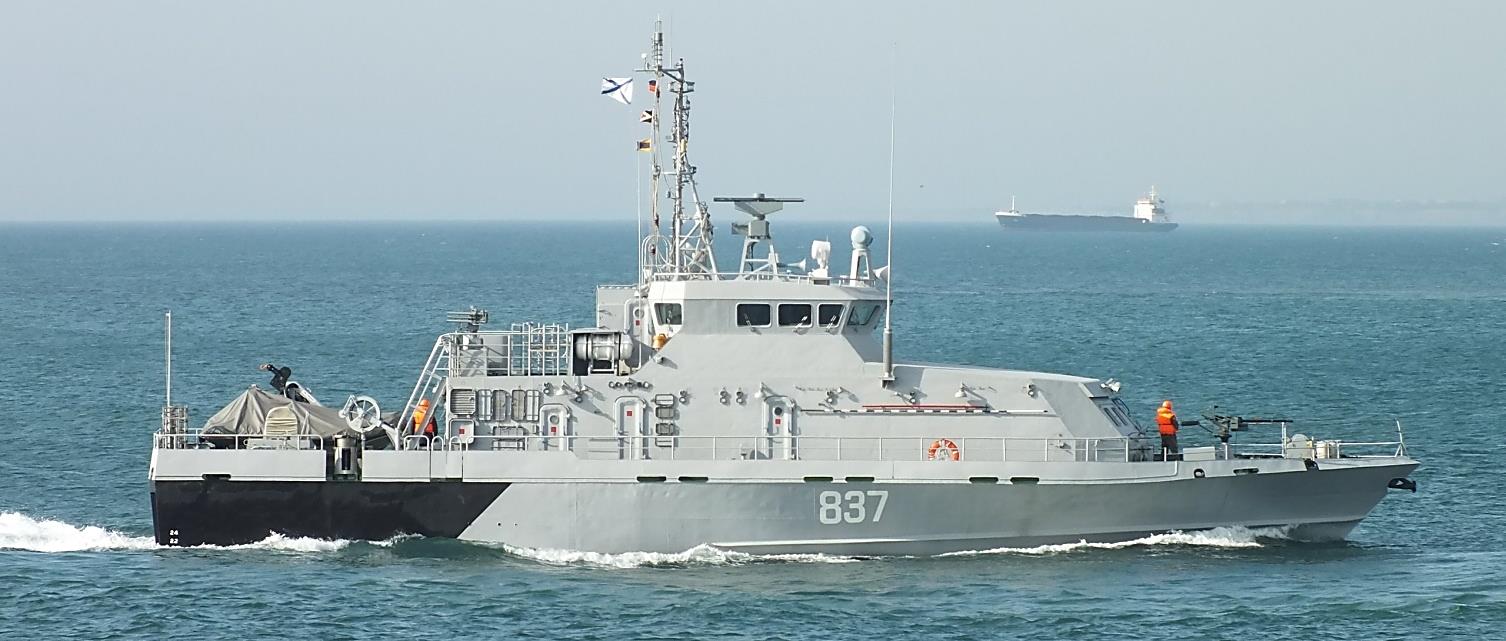 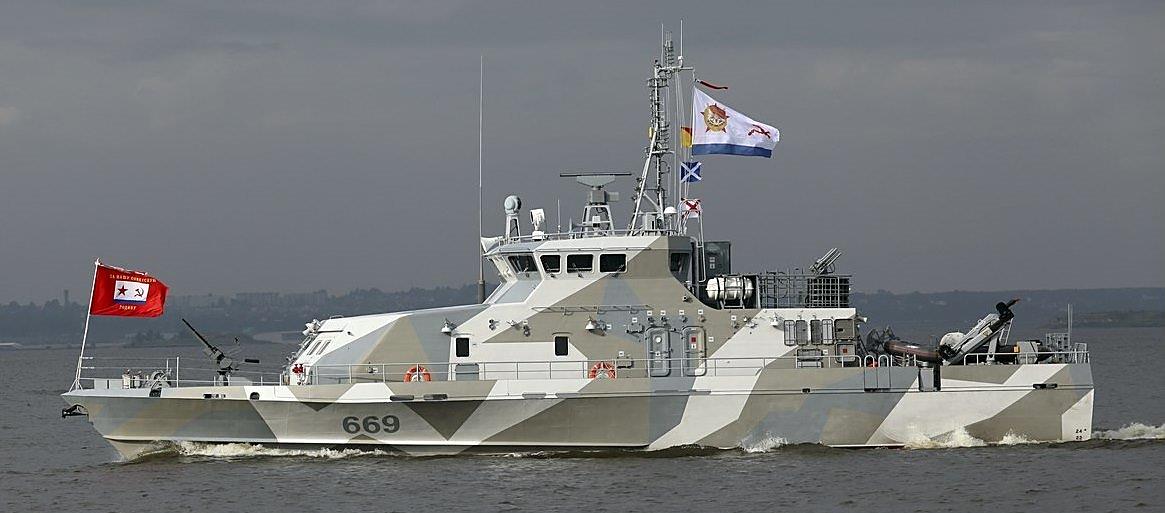 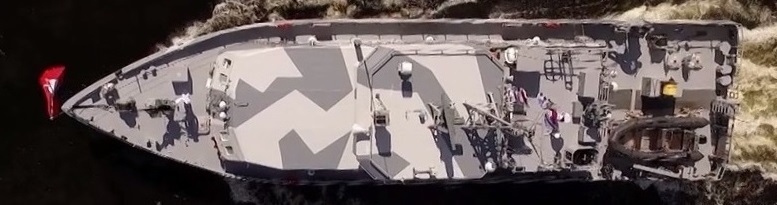 ●  Водоизмещение – 138,0 т,     главные размерения  – 31,047,41,8 м,     ГЭУ – 22400 л. с., 2 ВФШ,      скорость хода – 23,0 уз,      дальностьплавания – 200 миль,  автономность – 5 суток,  экипаж – 8 + 6 человек.  Вооружение:  41 ПУ ПЗРК 9К333 "Верба",  11 14,5 мм МТПУ-1 "Жало",110 55 мм ДП-65А,  12 45 мм ДП-64 "Непрядва",  1 катер F-500A / АМ, ТНПА "Фалкон" и др.20 ─ ПРОЕКТ 21980 "ГРАЧОНОК"Примечания: 1. Катера серии отличаются двигательными установками и образцами ВВТ.      2. На фото внизу: "П-340" с прежним бортовым номером.●  Водоизмещение – 138,0 т,     главные размерения  – 31,047,41,8 м,     ГЭУ – 22400 л. с., 2 ВФШ,      скорость хода – 23,0 уз,      дальностьплавания – 200 миль,  автономность – 5 суток,  экипаж – 8 + 6 человек.  Вооружение:  41 ПУ ПЗРК 9К333 "Верба",  11 14,5 мм МТПУ-1 "Жало",110 55 мм ДП-65А,  12 45 мм ДП-64 "Непрядва",  1 катер F-500A / АМ, ТНПА "Фалкон" и др.20 ─ ПРОЕКТ 21980 "ГРАЧОНОК"Примечания: 1. Катера серии отличаются двигательными установками и образцами ВВТ.      2. На фото внизу: "П-340" с прежним бортовым номером.●  Водоизмещение – 138,0 т,     главные размерения  – 31,047,41,8 м,     ГЭУ – 22400 л. с., 2 ВФШ,      скорость хода – 23,0 уз,      дальностьплавания – 200 миль,  автономность – 5 суток,  экипаж – 8 + 6 человек.  Вооружение:  41 ПУ ПЗРК 9К333 "Верба",  11 14,5 мм МТПУ-1 "Жало",110 55 мм ДП-65А,  12 45 мм ДП-64 "Непрядва",  1 катер F-500A / АМ, ТНПА "Фалкон" и др.9